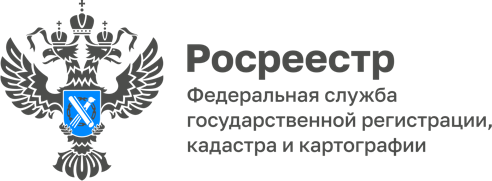 	72, 5 % электронных заявлений на регистрацию прав по «бытовой недвижимости» обрабатывается в течение одного рабочего дняУправлением Росреестра по Ярославской области успешно реализуется «дорожная карта» по повышению эффективности оказания государственных услуг в сфере государственной регистрации прав и государственного кадастрового учета в отношении «бытовой недвижимости», утвержденная Заместителем Председателя Правительства РФ М.Ш. Хуснуллиным.К «бытовой недвижимости» относятся:-многоквартирные жилые дома-жилые дома-жилые помещения (квартиры, комнаты)-садовые дома-индивидуальные гаражи, хозяйственный постройки и т.п.-земельные участки, предоставленные для строительства таких объектов-объекты недвижимости, включенные в адресную инвестиционную программу.За 2022 год Управлением принято 42395 решений по заявлениям, поданным в электронном виде, в отношении объектов «бытовой недвижимости», при этом 58 многоквартирных домов поставлено на государственный кадастровый учет.«Необходимо отметить, что по итогам за 4 квартал 2022 года 72,5 %  заявлений на государственную регистрацию прав,  64,8 % заявлений на государственный кадастровый учет и единую процедуру, поданные в электронном виде в отношении объектов «бытовой недвижимости», обработаны Управлением в течение одного рабочего дня», - отметил начальник отдела государственной регистрации недвижимости Управления Дмитрий Шеин.Контакты для СМИ:Анисимова Марина,Пресс-служба Управления Росреестра по Ярославской области+7 (4852) 73 95 94, pr.yarufrs@r76.rosreestr.ruhttps://rosreestr.gov.ru/150999, г. Ярославль, пр-т Толбухина, д. 64а